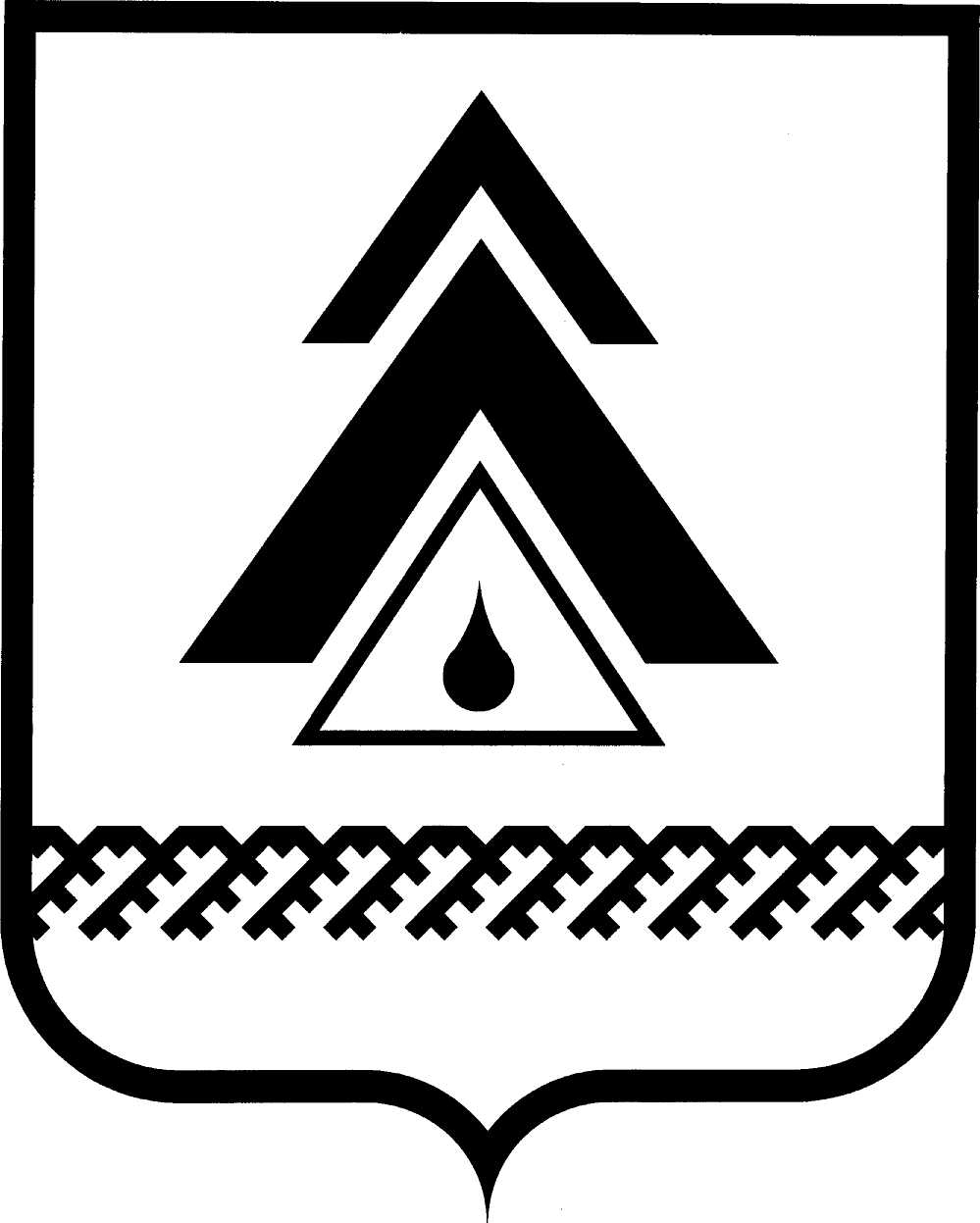 администрация Нижневартовского районаХанты-Мансийского автономного округа – ЮгрыПОСТАНОВЛЕНИЕОб утверждении стоимости транспортных услуг, оказываемых муниципальным унитарным предприятием «Сельское жилищно-коммунальное хозяйство»В соответствии со статьей 17 Федерального закона от 06.10.2003             № 131-ФЗ «Об общих принципах организации местного самоуправления                   в Российской Федерации»:1. Утвердить стоимость транспортных услуг, оказываемых муниципальным унитарным предприятием «Сельское жилищно-коммунальное хозяйство», согласно приложению.2. Признать утратившим силу постановление администрации района                  от 14.04.2016 № 1072 «Об утверждении стоимости транспортных услуг, оказываемых муниципальным унитарным предприятием «Сельское жилищно-коммунальное хозяйство».3. Службе документационного обеспечения управления организации деятельности администрации района (Ю.В. Мороз) разместить постановление на официальном веб-сайте администрации района: www.nvraion.ru.4. Пресс-службе администрации района (А.В. Мартынова) опубликовать постановление в приложении «Официальный бюллетень» к газете «Новости Приобья».5. Постановление вступает в силу после его официального опубликования (обнародования).6. Контроль за выполнением постановления возложить на заместителя главы района по жилищно-коммунальному хозяйству и строительству          В.С. Фенского.Глава района                                                                                     Б.А. СаломатинПриложение к постановлениюадминистрации районаот 31.05.2017 № 1046Стоимость транспортных услуг,оказываемых муниципальным унитарным предприятием«Сельское жилищно-коммунальное хозяйство»от 31.05.2017г. Нижневартовск№ 1046          №п/пМарка                                                                             автотранспортного средстваСтоимость 1 машино-часа                     автотранспорта, руб.Стоимость 1 машино-часа                     автотранспорта, руб.№п/пМарка                                                                             автотранспортного средствабез НДСс НДСТягачиТягачиТягачиТягачи1.УРАЛ 442021 151,201 358,422.КАМАЗ 4311801 077,551 271,51Самосвалы3.КАМАЗ 55111А1 250,581 475,684.УРАЛ 55571979,671 156,01Автокраны, автовышкиАвтокраны, автовышкиАвтокраны, автовышкиАвтокраны, автовышки5.КАМАЗ КС-457191 462,671 725,956.КАМАЗ АГП2 449,992 890,997.УРАЛ КС-357141 555,381 835,358.МАЗ КС-3577894,901 055,98АссенизаторныеАссенизаторныеАссенизаторныеАссенизаторные9.ЗИЛ КО-529945,711 115,9410.ЗИЛ МК-5.8846,85999,2811.КАМАЗ КО-505А1 125,801 328,4412.КАМАЗ 651151 182,071 394,8413.КАМАЗ 4671-В81 848,082 180,7314.УРАЛ 4320902,041 064,4115.УРАЛ 56751 389,041 639,07МусоровозныеМусоровозныеМусоровозныеМусоровозные16.ЗИЛ МКС-220001 444,441 704,4417.КАМАЗ КО-440-51 192,261 406,8718.ЗИЛ КО-440-4748,40883,11ВодовозныеВодовозныеВодовозныеВодовозные19.ЗИЛ АЦП-5654,77772,6320.ЗИЛ АЦП-5601,52709,79ТопливозаправщикиТопливозаправщикиТопливозаправщикиТопливозаправщики21.УРАЛ 5557976,701 152,5122.КАМАЗ ДС-138Б657,19775,48Специальные машиныСпециальные машиныСпециальные машиныСпециальные машины23.ЗИЛ КО-7131 789,022 111,0424.УРАЛ 5728 АРМ3 085,693 641,1125.КАМАЗ КО-823-041 509,171 780,82ТракторыТракторыТракторыТракторы26.ДМ-153 794,094 477,0327.МТЗ-82.11 209,061 426,6928.ЭО-2621 ЛТЗ1 093,031 289,7829.ДТ-752 201,582 597,8630.К-700А4 071,004 803,7831.Б-170 М01Е2 789,523 291,6332.ЭБП-17.12 408,162 841,6333.Беларус 320-Ч.4977,881 153,90ПогрузчикиПогрузчикиПогрузчикиПогрузчики34.МКСМ-8001 314,481 551,0935.В-1402 897,823 419,4336.ТО-18Б2 152,552 540,01АвтогрейдерыАвтогрейдерыАвтогрейдерыАвтогрейдеры37.ДЗ-180А2 155,572 543,57ЛегковыеЛегковыеЛегковыеЛегковые38.ВАЗ-21074440,88520,2439.Нива «Шевроле»514,25606,8240.ГАЗ - 270730482,39569,2241.ВАЗ-21310 Нива536,11632,6142.ГАЗ-2217507,31598,63